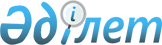 Теректі аудандық мәслихатының 2015 жылғы 25 желтоқсандағы № 32-2 "2016-2018 жылдарға арналған аудандық бюджет туралы" шешіміне өзгерістер мен толықтырулар енгізу туралы
					
			Күшін жойған
			
			
		
					Батыс Қазақстан облысы Теректі аудандық мәслихатының 2016 жылғы 7 желтоқсандағы № 8-1 шешімі. Батыс Қазақстан облысының Әділет департаментінде 2016 жылғы 21 желтоқсанда № 4632 болып тіркелді. Күші жойылды - Батыс Қазақстан облысы Теректі аудандық мәслихатының 2017 жылғы 14 наурыздағы № 10-2 шешімімен      Ескерту. Күші жойылды - Батыс Қазақстан облысы Теректі аудандық мәслихатының 14.03.2017 № 10-2 шешімімен (алғашқы ресми жарияланған күнінен бастап қолданысқа енгізіледі).

      РҚАО-ның ескертпесі.

      Құжаттың мәтінінде түпнұсқаның пунктуациясы мен орфографиясы сақталған.

      Қазақстан Республикасының 2008 жылғы 4 желтоқсандағы Бюджет кодексіне және Қазақстан Республикасының 2001 жылғы 23 қаңтардағы "Қазақстан Республикасындағы жергілікті мемлекеттік басқару және өзін-өзі басқару туралы" Заңына сәйкес Теректі аудандық мәслихат ШЕШІМ ҚАБЫЛДАДЫ:

      1. Теректі аудандық мәслихатының 2015 жылғы 25 желтоқсандағы №32-2 "2016-2018 жылдарға арналған аудандық бюджет туралы" шешіміне (Нормативтік құқықтық актілерді мемлекеттік тіркеу тізілімінде №4221 тіркелген, 2016 жылғы 16 қаңтардағы "Сатып Алу Ақпарат" газетінде жарияланған) мынадай өзгерістер мен толықтырулар енгізілсін:

      1- тармақта:

      1) тармақшасында:

      бірінші абзац мынадай редакцияда жазылсын:

      "1) кірістер – 5 750 161 мың теңге:";

      бесінші абзац мынадай редакцияда жазылсын:

      "трансферттер түсімі – 4 799 554 мың теңге;";

      2) тармақшасы мынадай редакцияда жазылсын:

      "2) шығындар – 5 889 736 мың теңге;";

      4- тармақта:

      1) тармақшасында:

      бірінші абзац мынадай редакцияда жазылсын:

      "1) республикалық бюджеттен жалпы сомасы 1 268 968 мың теңге:";

      екінші абзац мынадай редакцияда жазылсын:

      "азаматтық хал актілерін тіркеу бөлімдерінің штат санын ұстауға – 1 699 мың теңге;";

      төртінші абзац мынадай редакцияда жазылсын:

      "мүгедектерге қызмет көрсетуге бағдарланған ұйымдар орналасқан жерлерде жүргіншілер өтетін жолдарды дыбыстайтын және жарық беретін құрылғылармен жарақтауға – 1 313 мың теңге;";

      алтыншы абзац мынадай редакцияда жазылсын:

      "мүгедектерді міндетті гигиеналық құралдармен қамтамасыздандыру нормаларын көбейтуге – 3 198 мың теңге;";

      жетінші абзац мынадай редакцияда жазылсын:

      "жергілікті бюджеттерден қаржыландырылатын азаматтық қызметшілерге еңбекақы төлеу жүйесінің жаңа моделіне көшуге, сондай-ақ оларға лауазымдық айлықақыларына ерекше еңбек жағдайлары үшін ай сайынғы үстемеақы төлеуге – 936 463 мың теңге;";

      сегізінші абзац мынадай редакцияда жазылсын:

      "әкімшілік мемлекеттік қызметшілердің еңбекақысының деңгейін арттыруға – 63 000 мың теңге;";

      мынадай мазмұндағы он екінші абзацпен толықтырылсын:

      "цифрлық білім беру инфрақұрылымын құруға – 21 328 мың теңге;";

      2) тармақшасында:

      бірінші абзац мынадай редакцияда жазылсын:

      "2) облыстық бюджеттен жалпы сомасы 320 420 мың теңге:";

      үшінші абзац мынадай редакцияда жазылсын:

      "патронат тәрбиешілерге берілген баланы (балаларды) асырап бағуға – 5 870 мың теңге;";

      төртінші абзац мынадай редакцияда жазылсын:

      "білім беру ұйымдарына бейне бақылау жүйесін қондыруға – 4 302 мың теңге;";

      бесінші абзац мынадай редакцияда жазылсын:

      "жалпы білім беретін мектептеріне компьютерлер сатып алуға – 5 520 мың теңге;";

      жетінші абзац мынадай редакцияда жазылсын:

      "аудандық маңызы бар автомобиль жолдарын ағымдағы жөндеу және күтіп ұстауға – 21 136 мың теңге;";

      он бесінші абзац мынадай редакцияда жазылсын:

      "анықталмаған сібір жарасы көмiнділері орындарын анықтауға және зертханалық зерттеулер жүргізуге – 9 540 мың теңге;";

      мынадай мазмұндағы жиырма бірінші абзацпен толықтырылсын:

      "Батыс Қазақстан облысы Теректі ауданы Федоровка ауылындағы Федоров №1 жалпы орта жалпы білім беретін мектебінің ғимаратын күрделі жөндеу – 31 597 мың теңге;";

      мынадай мазмұндағы жиырма екінші абзацпен толықтырылсын:

      "Батыс Қазақстан облысы Теректі ауданы Федоровка ауылындағы Ленин көшесіндегі жолын күрделі жөндеу – 56 423 мың теңге;";

      аталған шешімнің 1-қосымшасы осы шешімнің қосымшасына сәйкес жаңа редакцияда жазылсын.

      2. Аудандық мәслихат аппаратының басшысы (В.Мустивко) осы шешімді әділет органдарында мемлекеттік тіркелуін, "Әділет" ақпараттық-құқықтық жүйесінде және бұқаралық ақпарат құралдарында оның ресми жариялануын қамтамасыз етсін.

      3. Осы шешім 2016 жылдың 1 қаңтарынан бастап қолданысқа енгізіледі.

 2016 жылға арналған аудандық бюджет            мың теңге


					© 2012. Қазақстан Республикасы Әділет министрлігінің «Қазақстан Республикасының Заңнама және құқықтық ақпарат институты» ШЖҚ РМК
				
      Сессия төрағасы

М. Ибраев

      Аудандық
мәслихат хатшысы

Ә. Нұрғалиев
Теректі аудандық мәслихатының
2016 жылғы 7 желтоқсандағы
№8-1 шешіміне қосымшаТеректі аудандық мәслихатының
2015 жылғы 25 желтоқсандағы
№32-2 шешіміне 1-қосымшаСанаты

Санаты

Санаты

Санаты

Санаты

Сомасы

Сыныбы

Сыныбы

Сыныбы

Сыныбы

Сомасы

Iшкi сыныбы

Iшкi сыныбы

Iшкi сыныбы

Сомасы

Ерекшелігі

Ерекшелігі

Сомасы

Атауы

Сомасы

1) Кірістер

 5 750 161

1

Салықтық түсімдер

943 387

01

Табыс салығы

380 840

2

Жеке табыс салығы

380 840

03

Әлеуметтiк салық

300 000

1

Әлеуметтік салық

300 000

04

Меншiкке салынатын салықтар

225 097

1

Мүлiкке салынатын салықтар

175 602

3

Жер салығы

5 255

4

Көлiк құралдарына салынатын салық

39 837

5

Бірыңғай жер салығы

4 403

05

Тауарларға, жұмыстарға және қызметтерге салынатын iшкi салықтар

34 691

2

Акциздер

14 882

3

Табиғи және басқа да ресурстарды пайдаланғаны үшiн түсетiн түсiмдер

7 899

4

Кәсiпкерлiк және кәсiби қызметтi жүргiзгенi үшiн алынатын алымдар

11 910

07

Басқа да салықтар

45

1

Басқа да салықтар

45

08

Заңдық маңызы бар әрекеттерді жасағаны және (немесе) оған уәкілеттігі бар мемлекеттік органдар немесе лауазымды адамдар құжаттар бергені үшін алынатын міндетті төлемдер

2 714

1

Мемлекеттік баж

2 714

2

Салықтық емес түсiмдер

214

04

Мемлекеттік бюджеттен қаржыландырылатын, сондай-ақ Қазақстан Республикасы Ұлттық Банкінің бюджетінен (шығыстар сметасынан) ұсталатын және қаржыландырылатын мемлекеттік мекемелер салатын айыппұлдар, өсімпұлдар, санкциялар, өндіріп алулар

49

1

Мұнай секторы ұйымдарынан түсетін түсімдерді қоспағанда, мемлекеттік бюджеттен қаржыландырылатын, сондай-ақ Қазақстан Республикасы Ұлттық Банкінің бюджетінен (шығыстар сметасынан) ұсталатын және қаржыландырылатын мемлекеттік мекемелер салатын айыппұлдар, өсімпұлдар, санкциялар, өндіріп алулар

49

06

Басқа да салықтық емес түсiмдер

165

1

Басқа да салықтық емес түсiмдер

165

3

Негізгі капиталды сатудан түсетін түсімдер

7 006

01

Мемлекеттік мекемелерге бекітілген мемлекеттік мүлікті сату

421

1

Мемлекеттік мекемелерге бекітілген мемлекеттік мүлікті сату

421

03

Жердi және материалдық емес активтердi сату

6 585

1

Жерді сату

6 585

4

Трансферттер түсімі

4 799 554

02

Мемлекеттiк басқарудың жоғары тұрған органдарынан түсетiн трансферттер

4 799 554

2

Облыстық бюджеттен түсетiн трансферттер

4 799 554

Функционалдық топ

Функционалдық топ

Функционалдық топ

Функционалдық топ

Функционалдық топ

Сомасы

Функционалдық кіші топ

Функционалдық кіші топ

Функционалдық кіші топ

Функционалдық кіші топ

Сомасы

Бюджеттік бағдарламалардың әкiмшiсi

Бюджеттік бағдарламалардың әкiмшiсi

Бюджеттік бағдарламалардың әкiмшiсi

Сомасы

Бағдарлама

Бағдарлама

Сомасы

Атауы

Сомасы

2) Шығындар

 5 889 736

01

Жалпы сипаттағы мемлекеттік қызметтер

504 254

1

Мемлекеттiк басқарудың жалпы функцияларын орындайтын өкiлдi, атқарушы және басқа органдар

457 270

112

Аудан (облыстық маңызы бар қала) мәслихатының аппараты

20 166

001

Аудан (облыстық маңызы бар қала) мәслихатының қызметін қамтамасыз ету жөніндегі қызметтер

19 916

003

Мемлекеттік органның күрделі шығыстары

250

122

Аудан (облыстық маңызы бар қала) әкімінің аппараты

109 123

001

Аудан (облыстық маңызы бар қала) әкімінің қызметін қамтамасыз ету жөніндегі қызметтер

103 189

003

Мемлекеттік органның күрделі шығыстары

5 934

123

Қаладағы аудан, аудандық маңызы бар қала, кент, ауыл, ауылдық округ әкімінің аппараты

327 981

001

Қаладағы аудан, аудандық маңызы бар қаланың, кент, ауыл, ауылдық округ әкімінің қызметін қамтамасыз ету жөніндегі қызметтер

312 907

022

Мемлекеттік органның күрделі шығыстары

15 074

2

Қаржылық қызмет

1 308

459

Ауданның (облыстық маңызы бар қаланың) экономика және қаржы бөлімі

1 308

003

Салық салу мақсатында мүлікті бағалауды жүргізу

1 308

9

Жалпы сипаттағы өзге де мемлекеттiк қызметтер

45 676

458

Ауданның (облыстық маңызы бар қаланың) тұрғын үй-коммуналдық шаруашылығы, жолаушылар көлігі және автомобиль жолдары бөлімі

20 177

001

Жергілікті деңгейде тұрғын үй-коммуналдық шаруашылығы, жолаушылар көлігі және автомобиль жолдары саласындағы мемлекеттік саясатты іске асыру жөніндегі қызметтер

18 647

013

Мемлекеттік органның күрделі шығыстары

1 530

459

Ауданның (облыстық маңызы бар қаланың) экономика және қаржы бөлімі

25 499

001

Ауданның (облыстық маңызы бар қаланың) экономикалық саясаттын қалыптастыру мен дамыту, мемлекеттік жоспарлау, бюджеттік атқару және коммуналдық меншігін басқару саласындағы мемлекеттік саясатты іске асыру жөніндегі қызметтер

25 499

02

Қорғаныс

31 864

1

Әскери мұқтаждар

7 592

122

Аудан (облыстық маңызы бар қала) әкімінің аппараты

7 592

005

Жалпыға бірдей әскери міндетті атқару шеңберіндегі іс-шаралар

7 592

2

Төтенше жағдайлар жөнiндегi жұмыстарды ұйымдастыру

24 272

122

Аудан (облыстық маңызы бар қала) әкімінің аппараты

24 272

006

Аудан (облыстық маңызы бар қала) ауқымындағы төтенше жағдайлардың алдын алу және оларды жою

8 500

007

Аудандық (қалалық) ауқымдағы дала өрттерінің, сондай-ақ мемлекеттік өртке қарсы қызмет органдары құрылмаған елдi мекендерде өрттердің алдын алу және оларды сөндіру жөніндегі іс-шаралар

15 772

03

Қоғамдық тәртіп, қауіпсіздік, құқықтық, сот, қылмыстық-атқару қызметі

4 560

9

Қоғамдық тәртіп және қауіпсіздік саласындағы басқа да қызметтер

4 560

458

Ауданның (облыстық маңызы бар қаланың) тұрғын үй- коммуналдық шаруашылығы, жолаушылар көлігі және автомобиль жолдары бөлімі

4 560

021

Елдi мекендерде жол қозғалысы қауiпсiздiгін қамтамасыз ету

4 560

04

Білім беру

3 653 485

1

Мектепке дейiнгi тәрбие және оқыту

320 909

464

Ауданның (облыстық маңызы бар қаланың) білім бөлімі

320 909

009

Мектепке дейінгі тәрбие мен оқыту ұйымдарының қызметін қамтамасыз ету

248 974

040

Мектепке дейінгі білім беру ұйымдарында мемлекеттік білім беру тапсырысын іске асыруға

71 935

2

Бастауыш, негізгі орта және жалпы орта білім беру

3 162 419

123

Қаладағы аудан, аудандық маңызы бар қала, кент, ауыл, ауылдық округ әкімінің аппараты

20 977

005

Ауылдық жерлерде балаларды мектепке дейін тегін алып баруды және кері алып келуді ұйымдастыру

20 977

457

Ауданның (облыстық маңызы бар қаланың) мәдениет, тілдерді дамыту, дене шынықтыру және спорт бөлімі

34 218

017

Балалар мен жасөспірімдерге спорт бойынша қосымша білім беру

34 218

464

Ауданның (облыстық маңызы бар қаланың) білім бөлімі

3 107 224

003

Жалпы білім беру

2 917 064

006

Балаларға қосымша білім беру 

190 160

9

Білім беру саласындағы өзге де қызметтер

170 157

464

Ауданның (облыстық маңызы бар қаланың) білім бөлімі

170 157

001

Жергілікті деңгейде білім беру саласындағы мемлекеттік саясатты іске асыру жөніндегі қызметтер

13 730

005

Ауданның (облыстық маңызы бар қаланың) мемлекеттік білім беру мекемелер үшін оқулықтар мен оқу-әдiстемелiк кешендерді сатып алу және жеткізу

45 870

007

Аудандық (қалалық) ауқымдағы мектеп олимпиадаларын және мектептен тыс іс-шараларды өткiзу

453

015

Жетім баланы (жетім балаларды) және ата-аналарының қамқорынсыз қалған баланы (балаларды) күтіп-ұстауға қамқоршыларға (қорғаншыларға) ай сайынға ақшалай қаражат төлемі

14 551

029

Балалар мен жасөспірімдердің психикалық денсаулығын зерттеу және халыққа психологиялық-медициналық-педагогикалық консультациялық көмек көрсету

8 575

067

Ведомстволық бағыныстағы мемлекеттік мекемелерінің және ұйымдарының күрделі шығыстары

86 501

068

Халықтың компьютерлік сауаттылығын арттыруды қамтамасыз ету

477

05

Денсаулық сақтау

190

9

Денсаулық сақтау саласындағы өзге де қызметтер

190

123

Қаладағы аудан, аудандық маңызы бар қала, кент, ауыл, ауылдық округ әкімінің аппараты

190

002

Шұғыл жағдайларда сырқаты ауыр адамдарды дәрігерлік көмек көрсететін ең жақын денсаулық сақтау ұйымына дейін жеткізуді ұйымдастыру

190

06

Әлеуметтiк көмек және әлеуметтiк қамсыздандыру

280 744

1

Әлеуметтiк қамсыздандыру

45 908

451

Ауданның (облыстық маңызы бар қаланың) жұмыспен қамту және әлеуметтік бағдарламалар бөлімі

39 048

005

Мемлекеттік атаулы әлеуметтік көмек 

3 469

016

 18 жасқа дейінгі балаларға мемлекеттік жәрдемақылар

35 579

464

Ауданның (облыстық маңызы бар қаланың) білім бөлімі

6 860

030

Патронат тәрбиешілерге берілген баланы (балаларды) асырап бағу 

6 860

2

Әлеуметтiк көмек

196 305

451

Ауданның (облыстық маңызы бар қаланың) жұмыспен қамту және әлеуметтік бағдарламалар бөлімі

196 305

002

Жұмыспен қамту бағдарламасы

45 384

006

Тұрғын үйге көмек көрсету

1 798

007

Жергілікті өкілетті органдардың шешімі бойынша мұқтаж азаматтардың жекелеген топтарына әлеуметтік көмек

44 047

010

Үйден тәрбиеленіп оқытылатын мүгедек балаларды материалдық қамтамасыз ету

948

014

Мұқтаж азаматтарға үйде әлеуметтiк көмек көрсету

72 757

017

Мүгедектерді оңалту жеке бағдарламасына сәйкес, мұқтаж мүгедектерді міндетті гигиеналық құралдармен және ымдау тілі мамандарының қызмет көрсетуін, жеке көмекшілермен қамтамасыз ету

31 371

9

Әлеуметтiк көмек және әлеуметтiк қамтамасыз ету салаларындағы өзге де қызметтер

38 531

451

Ауданның (облыстық маңызы бар қаланың) жұмыспен қамту және әлеуметтік бағдарламалар бөлімі

35 640

001

Жергілікті деңгейде халық үшін әлеуметтік бағдарламаларды жұмыспен қамтуды қамтамасыз етуді іске асыру саласындағы мемлекеттік саясатты іске асыру жөніндегі қызметтер 

34 165

011

Жәрдемақыларды және басқа да әлеуметтік төлемдерді есептеу, төлеу мен жеткізу бойынша қызметтерге ақы төлеу

1 475

458

Ауданның (облыстық маңызы бар қаланың) тұрғын үй-коммуналдық шаруашылығы, жолаушылар көлігі және автомобиль жолдары бөлімі

2 891

050

Қазақстан Республикасында мүгедектердің құқықтарын қамтамасыз ету және өмір сүру сапасын жақсарту жөніндегі 2012 - 2018 жылдарға арналған іс-шаралар жоспарын іске асыру

2 891

07

Тұрғын үй-коммуналдық шаруашылық

529 631

1

Тұрғын үй шаруашылығы

286 814

123

Қаладағы аудан, аудандық маңызы бар қала, кент, ауыл, ауылдық округ әкімінің аппараты

11 131

027

Жұмыспен қамту 2020 жол картасы бойынша қалаларды және ауылдық елді мекендерді дамыту шеңберінде объектілерді жөндеу және абаттандыру

11 131

457

Ауданның (облыстық маңызы бар қаланың) мәдениет, тілдерді дамыту, дене шынықтыру және спорт бөлімі

2 813

024

Жұмыспен қамту 2020 жол картасы бойынша қалаларды және ауылдық елді мекендерді дамыту шеңберінде объектілерді жөндеу

2 813

458

Ауданның (облыстық маңызы бар қаланың) тұрғын үй-коммуналдық шаруашылығы, жолаушылар көлігі және автомобиль жолдары бөлімі

62 741

003

Мемлекеттік тұрғын үй қорының сақталуын ұйымдастыру

3 954

004

Азматтардың жекелеген санаттарын тұрғын үймен қамтамасыз ету

865

041

Жұмыспен қамту 2020 жол картасы бойынша қалаларды және ауылдық елді мекендерді дамыту шеңберінде объектілерді жөндеу

57 922

464

Ауданның (облыстық маңызы бар қаланың) білім бөлімі

52 959

026

Жұмыспен қамту 2020 жол картасы бойынша қалаларды және ауылдық елді мекендерді дамыту шеңберінде объектілерді жөндеу

52 959

466

Ауданның (облыстық маңызы бар қаланың) сәулет, қала құрылысы және құрылыс бөлімі

157 170

003

Коммуналдық тұрғын үй қорының тұрғын үйін жобалау және (немесе) салу, реконструкциялау

1 000

004

Инженерлік-коммуникациялық инфрақұрылымды жобалау, дамыту және (немесе) жайластыру

156 170

2

Коммуналдық шаруашылық

142 711

123

Қаладағы аудан, аудандық маңызы бар қала, кент, ауыл, ауылдық округ әкімінің аппараты

400

014

Елді мекендерді сумен жабдықтауды ұйымдастыру

400

458

Ауданның (облыстық маңызы бар қаланың) тұрғын үй- коммуналдық шаруашылығы, жолаушылар көлігі және автомобиль жолдары бөлімі

46 317

012

Сумен жабдықтау және су бұру жүйесінің жұмыс істеуі

46 317

466

Ауданның (облыстық маңызы бар қаланың) сәулет, қала құрылысы және құрылыс бөлімі

95 994

005

Коммуналдық шаруашылығын дамыту

50 104

058

Елді мекендердегі сумен жабдықтау және су бұру жүйелерін дамыту

45 890

3

Елді-мекендерді көркейту

100 106

123

Қаладағы аудан, аудандық маңызы бар қала, кент, ауыл, ауылдық округ әкімінің аппараты

96 457

008

Елді мекендердегі көшелерді жарықтандыру

47 878

011

Елді мекендерді абаттандыру мен көгалдандыру

48 579

458

Ауданның (облыстық маңызы бар қаланың) тұрғын үй- коммуналдық шаруашылығы, жолаушылар көлігі және автомобиль жолдары бөлімі

3 649

016

Елдi мекендердiң санитариясын қамтамасыз ету

3 000

018

Елдi мекендердi абаттандыру және көгалдандыру

649

08

Мәдениет, спорт, туризм және ақпараттық кеңістiк

486 111

1

Мәдениет саласындағы қызмет

256 518

457

Ауданның (облыстық маңызы бар қаланың) мәдениет, тілдерді дамыту, дене шынықтыру және спорт бөлімі

256 518

003

Мәдени-демалыс жұмысын қолдау

256 518

2

Спорт

21 464

457

Ауданның (облыстық маңызы бар қаланың) мәдениет, тілдерді дамыту, дене шынықтыру және спорт бөлімі

21 464

008

Ұлттық және бұқаралық спорт түрлерін дамыту

17 871

009

Аудандық (облыстық маңызы бар қалалық) деңгейде спорттық жарыстар өткiзу

1 101

010

Әртүрлi спорт түрлерi бойынша аудан (облыстық маңызы бар қала) құрама командаларының мүшелерiн дайындау және олардың облыстық спорт жарыстарына қатысуы

2 492

3

Ақпараттық кеңiстiк

124 853

456

Ауданның (облыстық маңызы бар қаланың) ішкі саясат бөлімі

10 260

002

Мемлекеттік ақпараттық саясат жүргізу жөніндегі қызметтер

10 260

457

Ауданның (облыстық маңызы бар қаланың) мәдениет, тілдерді дамыту, дене шынықтыру және спорт бөлімі

114 593

006

Аудандық (қалалық) кiтапханалардың жұмыс істеуі

114 593

9

Мәдениет, спорт, туризм және ақпараттық кеңiстiктi ұйымдастыру жөнiндегi өзге де қызметтер

83 276

456

Ауданның (облыстық маңызы бар қаланың) ішкі саясат бөлімі

40 751

001

Жергілікті деңгейде ақпарат, мемлекеттілікті нығайту және азаматтардың әлеуметтік сенімділігін қалыптастыру саласында мемлекеттік саясатты іске асыру жөніндегі қызметтер

14 386

003

Жастар саясаты саласында іс-шараларды іске асыру

25 233

006

Мемлекеттік органның күрделі шығыстары

1 132

457

Ауданның (облыстық маңызы бар қаланың) мәдениет, тілдерді дамыту, дене шынықтыру және спорт бөлімі

42 525

001

Жергілікті деңгейде мәдениет, тілдерді дамыту, дене шынықтыру және спорт саласында мемлекеттік саясатты іске асыру жөніндегі қызметтер

13 056

014

Мемлекеттік органның күрделі шығыстары

210

032

Ведомстволық бағыныстағы мемлекеттік мекемелерінің және ұйымдарының күрделі шығыстары

29 259

10

Ауыл, су, орман, балық шаруашылығы, ерекше қорғалатын табиғи аумақтар, қоршаған ортаны және жануарлар дүниесін қорғау, жер қатынастары

227 174

1

Ауыл шаруашылығы

158 168

459

Ауданның (облыстық маңызы бар қаланың) экономика және қаржы бөлімі

26 463

099

Мамандардың әлеуметтік көмек көрсетуі жөніндегі шараларды іске асыру

26 463

462

Ауданның (облыстық маңызы бар қаланың) ауыл шаруашылығы бөлімі

29 322

001

Жергілікті деңгейде ауыл шаруашылығы саласындағы мемлекеттік саясатты іске асыру жөніндегі қызметтер

29 157

006

Мемлекеттік органның күрделі шығыстары

165

466

Ауданның (облыстық маңызы бар қаланың) сәулет, қала құрылысы және құрылыс бөлімі

5 798

010

Ауыл шаруашылығы объектілерін дамыту

5 798

473

Ауданның (облыстық маңызы бар қаланың) ветеринария бөлімі

96 585

001

Жергілікті деңгейде ветеринария саласындағы мемлекеттік саясатты іске асыру жөніндегі қызметтер

18 132

003

Мемлекеттік органның күрделі шығыстары

3 822

005

Мал көмінділерінің (биотермиялық шұңқырлардың) жұмыс істеуін қамтамасыз ету

10 280

006

Ауру жануарларды санитарлық союды ұйымдастыру

1 908

007

Қаңғыбас иттер мен мысықтарды аулауды және жоюды ұйымдастыру

1 516

008

Алып қойылатын және жойылатын ауру жануарлардың, жануарлардан алынатын өнімдер мен шикізаттың құнын иелеріне өтеу

14 455

009

Жануарлардың энзоотиялық аурулары бойынша ветеринариялық іс-шараларды жүргізу

5 531

010

Ауыл шаруашылығы жануарларын сәйкестендіру жөніндегі іс-шараларды өткізу

1 500

047

Жануарлардың саулығы мен адамның денсаулығына қауіп төндіретін, алып қоймай залалсыздандырылған (зарарсыздандырылған) және қайта өңделген жануарлардың, жануарлардан алынатын өнімдер мен шикізаттың құнын иелеріне өтеу

39 441

6

Жер қатынастары

14 237

463

Ауданның (облыстық маңызы бар қаланың) жер қатынастары бөлімі

14 237

001

Аудан (облыстық маңызы бар қала) аумағында жер қатынастарын реттеу саласындағы мемлекеттік саясатты іске асыру жөніндегі қызметтер

13 003

003

Елдi мекендердi жер-шаруашылық орналастыру

999

007

Мемлекеттік органның күрделі шығыстары

235

9

Ауыл, су, орман, балық шаруашылығы, қоршаған ортаны қорғау және жер қатынастары саласындағы басқа да қызметтер

54 769

473

Ауданның (облыстық маңызы бар қаланың) ветеринария бөлімі

54 769

011

Эпизоотияға қарсы іс-шаралар жүргізу

54 769

11

Өнеркәсіп, сәулет, қала құрылысы және құрылыс қызметі

19 725

2

Сәулет, қала құрылысы және құрылыс қызметі

19 725

466

Ауданның (облыстық маңызы бар қаланың) сәулет, қала құрылысы және құрылыс бөлімі

19 725

001

Құрылыс, облыс қалаларының, аудандарының және елді мекендерінің сәулеттік бейнесін жақсарту саласындағы мемлекеттік саясатты іске асыру және ауданның (облыстық маңызы бар қаланың) аумағын оңтайла және тиімді қала құрылыстық игеруді қамтамасыз ету жөніндегі қызметтер 

19 725

12

Көлік және коммуникация

29 851

1

Автомобиль көлігі

29 851

123

Қаладағы аудан, аудандық маңызы бар қала, кент, ауыл, ауылдық округ әкімінің аппараты

2 760

013

Аудандық маңызы бар қалаларда, кенттерде, ауылдарда, ауылдық округтерде автомобиль жолдарының жұмыс істеуін қамтамасыз ету

2 760

458

Ауданның (облыстық маңызы бар қаланың) тұрғын үй-коммуналдық шаруашылығы, жолаушылар көлігі және автомобиль жолдары бөлімі

27 091

023

Автомобиль жолдарының жұмыс істеуін қамтамасыз ету

24 231

045

Аудандық маңызы бар автомобиль жолдарын және елді-мекендердің көшелерін күрделі және орташа жөндеу

2 860

13

Басқалар

44 071

3

Кәсiпкерлiк қызметтi қолдау және бәсекелестікті қорғау

10 248

469

Ауданның (облыстық маңызы бар қаланың) кәсіпкерлік бөлімі

10 248

001

Жергілікті деңгейде кәсіпкерлікті дамыту саласындағы мемлекеттік саясатты іске асыру жөніндегі қызметтер

10 248

9

Басқалар

33 823

123

Қаладағы аудан, аудандық маңызы бар қала, кент, ауыл, ауылдық округ әкімінің аппараты

33 823

040

"Өңірлерді дамыту" Бағдарламасы шеңберінде өңірлерді экономикалық дамытуға жәрдемдесу бойынша шараларды іске асыру

33 823

459

Ауданның (облыстық маңызы бар қаланың) экономика және қаржы бөлімі

0

012

Ауданның (облыстық маңызы бар қаланың) жергілікті атқарушы органының резерві 

0

14

Борышқа қызмет көрсету

46

1

Борышқа қызмет көрсету

46

459

Ауданның (облыстық маңызы бар қаланың) экономика және қаржы бөлімі

46

021

Жергілікті атқарушы органдардың облыстық бюджеттен қарыздар бойынша сыйақылар мен өзге де төлемдерді төлеу бойынша борышына қызмет көрсету 

46

15

Трансферттер

78 030

1

Трансферттер

78 030

459

Ауданның (облыстық маңызы бар қаланың) экономика және қаржы бөлімі

78 030

006

Нысаналы пайдаланылмаған (толық пайдаланылмаған) трансферттерді қайтару

3 327

051

Жергілікті өзін-өзі басқару органдарына берілетін трансферттер

74 703

3) Таза бюджеттік кредиттеу

66 275

Бюджеттік кредиттер

95 618

10

Ауыл, су, орман, балық шаруашылығы, ерекше қорғалатын табиғи аумақтар, қоршаған ортаны және жануарлар дүниесін қорғау, жер қатынастары

95 618

1

Ауыл шаруашылығы

95 618

459

Ауданның (облыстық маңызы бар қаланың) экономика және қаржы бөлімі

95 618

018

Мамандарды әлеуметтік қолдау шараларын іске асыруға берілетін бюджеттік кредиттер

95 618

Санаты

Санаты

Санаты

Санаты

Санаты

Сомасы

Сыныбы

Сыныбы

Сыныбы

Сыныбы

Сомасы

Ішкі сыныбы

Ішкі сыныбы

Ішкі сыныбы

Сомасы

Ерекшелігі

Ерекшелігі

Сомасы

Атауы

Сомасы

5

Бюджеттік кредиттерді өтеу

29 343

01

Бюджеттік кредиттерді өтеу

29 343

1

Мемлекеттік бюджеттен берілген бюджеттік кредиттерді өтеу

29 343

4) Қаржы активтерімен операциялар бойынша сальдо

0

Функционалдық топ

Функционалдық топ

Функционалдық топ

Функционалдық топ

Функционалдық топ

Сомасы

Функционалдық кіші топ

Функционалдық кіші топ

Функционалдық кіші топ

Функционалдық кіші топ

Сомасы

Бюджеттік бағдарламалардың әкiмшiсi

Бюджеттік бағдарламалардың әкiмшiсi

Бюджеттік бағдарламалардың әкiмшiсi

Сомасы

Бағдарлама

Бағдарлама

Сомасы

Атауы

Сомасы

Қаржы активтерін сатып алу

0

13

Басқалар

0

9

Басқалар

0

458

Ауданның (облыстық маңызы бар қаланың) тұрғын үй-коммуналдық шаруашылығы, жолаушылар көлігі және автомобиль жолдары бөлімі

0

065

Заңды тұлғалардың жарғылық капиталын қалыптастыру немесе ұлғайту

0

Санаты

Санаты

Санаты

Санаты

Санаты

Сомасы

Сыныбы

Сыныбы

Сыныбы

Сыныбы

Сомасы

Ішкі сыныбы

Ішкі сыныбы

Ішкі сыныбы

Сомасы

Ерекшелігі

Ерекшелігі

Сомасы

Атауы

Сомасы

6

Мемлекеттің қаржы активтерін сатудан түсетін түсімдер

0

01

Мемлекеттің қаржы активтерін сатудан түсетін түсімдер

0

1

Қаржы активтерін ел ішінде сатудан түсетін түсімдер

0

5) Бюджет тапшылығы (профициті)

-205 850

6) Бюджет тапшылығын қаржыландыру (профицитін пайдалану) 

205 850

7

Қарыздар түсімі

95 445

01

Мемлекеттік ішкі қарыздар 

95 445

2

Қарыз алу келісім-шарттары

95 445

Функционалдық топ

Функционалдық топ

Функционалдық топ

Функционалдық топ

Функционалдық топ

Сомасы

Функционалдық кіші топ

Функционалдық кіші топ

Функционалдық кіші топ

Функционалдық кіші топ

Сомасы

Бюджеттік бағдарламалардың әкiмшiсi

Бюджеттік бағдарламалардың әкiмшiсi

Бюджеттік бағдарламалардың әкiмшiсi

Сомасы

Бағдарлама

Бағдарлама

Сомасы

Атауы

Сомасы

16

Қарыздарды өтеу

29 343

1

Қарыздарды өтеу

29 343

459

Ауданның (облыстық маңызы бар қаланың) экономика және қаржы бөлімі

29 343

005

Жергілікті атқарушы органның жоғары тұрған бюджет алдындағы борышын өтеу

29 343

Санаты

Санаты

Санаты

Санаты

Санаты

Сомасы

Сыныбы

Сыныбы

Сыныбы

Сыныбы

Сомасы

Ішкі сыныбы

Ішкі сыныбы

Ішкі сыныбы

Сомасы

Ерекшелігі

Ерекшелігі

Сомасы

Атауы

Сомасы

8

Бюджет қаражатының пайдаланылатын қалдықтары

139 748

01

Бюджет қаражаты қалдықтары

139 748

1

Бюджет қаражатының бос қалдықтары

139 748

